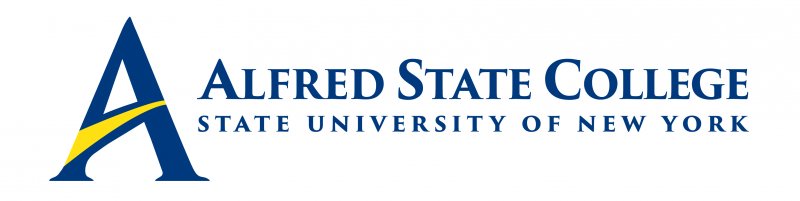 College Council MeetingMonday, April 10, 20235:30 pm Council Meeting Lake LodgeAgenda Call Meeting to Order-Chair Fogarty Minutes of Previous Meeting for Approval -Chair FogartyIntroduction of Middle States Chairs – Dr. Mauro    College Council Chair’s Report-Chair Fogarty   President’s Updates – President Mauro  Senior Staff Updates (Brief reports only!)Human Resources/CCET & Student Affairs (Vice President Sammons)Enrollment Management (VP Penrose)Academic Affairs/Economic Development (Vice President Clark)Institutional Advancement (VP White)Business Affairs (VP Sortore)                8.    Constituency ReportsAlumni Representative (Mr. Jack Benjamin)Faculty Representative (Mr. Matthew DiRado)Student Representative (Soumya Konar)ACT Update (Mr. Ronald Nasca)                 9.   Unfinished Business                10.   New Business					11.  Dinner presentations: Alfred Downtown Revitalization – Architecture studentsDisaster Relief Florida trip – Civic engagement students